ZÁKLADNÍ ŠKOLA A MATEŘSKÁ ŠKOLA MORÁVKA, příspěvková organizace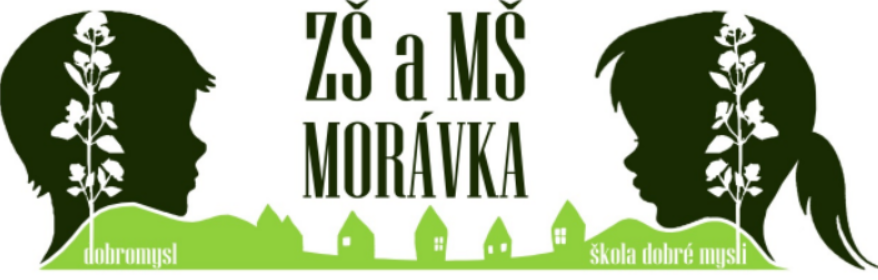 V Ý R O Č N Í   Z P R Á V AŠ k o l n í   r o k 2021/2022Adresa:Základní škola a mateřská škola Morávka, příspěvková organizaceMorávka, č. 178,  739 04 PražmoIdentifikátor školy:			600133982Zřizovatel:					Obec Morávka 599, 739 04 PražmoSchváleno školskou radou dne:	13.10.2022V Morávce					Mgr. Jiří KornetaŘeditel školy I. 	Základní údaje o školeNázev organizace:		Základní škola a mateřská škola Morávka, příspěvková organizacePrávní forma:			Příspěvková organizaceSídlo organizace:		Morávka 178, 739 04 PražmoIČO:				709 42 129Zřizovatel:			Obec Morávka 599, 739 04 PražmoVedení školy:			Mgr. Dana Šponarová – ředitelka školy				Od 01.08. 2022 Mgr. Jiří Korneta – ředitel školyAdresa pro dálkový přístup:	zs.moravka@seznam.czŠkolská rada:			zřízena od 1. ledna 2006 – 6 členůNové složení školské rady: 	od 1. ledna 2019 – 6 členů Charakteristika školy:Škola sdružuje:1. Základní školu		kapacita 200 žáků2. Školní družinu		kapacita 60 žáků3. Mateřskou školu		kapacita 55 dětí4. Školní jídelnu		kapacita 220 jídelZákladní škola a mateřská škola Morávka, příspěvková organizace je úplná základní škola. 
Pro školní rok 2021/2022 jí byla udělena Obcí Morávka výjimka z nejnižšího počtu žáků. Škola má 9 tříd s celkovým počtem žáků k 30. 9. 2021 -  117 žáků
Z toho 3 žáci studují dle § 38 školského zákona. 1. stupeň:		5 tříd –   66 žáků 2. stupeň:		4 třídy – 51 žáků Školní družina:	2 oddělení – 50 žáků.Mateřská škola Morávka má 2 oddělení a byla jí udělena výjimka z nejvyššího počtu žáků.Mateřská škola č. p. 177:	1. oddělení	21 dětíMateřská škola č. p. 178:	2. oddělení	23 dětí.II. 	Přehled oborů vzdělávání dle školského rejstříkuMateřská školaIZO: 107 622 009 nejvyšší povolený počet dětí v mateřské škole: 55 (výjimka z maximálního počtu žáků)místo poskytovaného vzdělávání nebo školských služeb: č. p. 177, 739 04 Morávkač. p. 178, 739 04 MorávkaZákladní školaIZO: 102 092 061 nejvyšší povolený počet žáků ve škole: 200místo poskytovaného vzdělávání nebo školských služeb:  č. p. 178, 739 04 MorávkaObory vzdělání podle Klasifikace kmenových oborů vzdělání a Rámcové vzdělávací programy: 79-01-C Základní škola79-01-C/01 Základní škola denní forma vzdělávánínejvyšší povolený počet žáků v oboru: 200délka vzdělávání: 9 r. Školní družinaIZO: 119 600 528 nejvyšší povolený počet žáků ve školském zařízení: 60místo poskytovaného vzdělávání nebo školských služeb:  č. p. 178, 739 04 MorávkaŠkolní jídelnaIZO: 103 008 811 nejvyšší povolený počet stravovaných ve školském zařízení: 220místo poskytovaného vzdělávání nebo školských služeb: č. p. 178, 739 04 MorávkaŠkolní jídelna - výdejnaIZO: 150 074 506 nejvyšší povolený počet stravovaných ve školském zařízení: 27místo poskytovaného vzdělávání nebo školských služeb: č. p. 177, 739 04 MorávkaIII. 	Rámcový popis personálního zabezpečení činnosti školyVe školním roce 2021/2022 vyučovalo ve škole 25 pedagogických pracovníků, z toho 1 pedagog pro nepovinný předmět náboženství a 5  asistentů pedagoga v MŠ, 2 vychovatelky školní družiny, 5 učitelek v mateřské škole.Pozn.:V rámci projektu Personální podpora, profesní rozvoj pedagogů a rozvojové aktivity pro žáky v ZŠ a MŠ Morávka (CZ.02.3.68/0.0/0.0/18_063/0009375)
působí na škole 1 školní asistent ZŠ a také 1 chůva v MŠ Ve školním roce 2020/2021 splňovali všichni pedagogové odbornou pedagogickou způsobilost stanovenou zákonem č. 563/2004 Sb. o pedagogických pracovnících.Od 1. 8. 2022 došlo ke změně ředitele školy. Ředitelem školy se na základně výběrového řízení stal Mgr. Jiří Korneta.IV. Přijímací řízení žáků 7. a 9. třídy a zápis do 1. třídyPřijímací řízení žáků 9. třídyPřijímací řízení žáků 7. třídyZápis žáků do 1. třídyZápis žáků z Ukrajiny Termín zápisu:  duben 2022Forma zápisu: prezenční zápis ve školeV. Výsledky vzdělávání žáků1.pololetí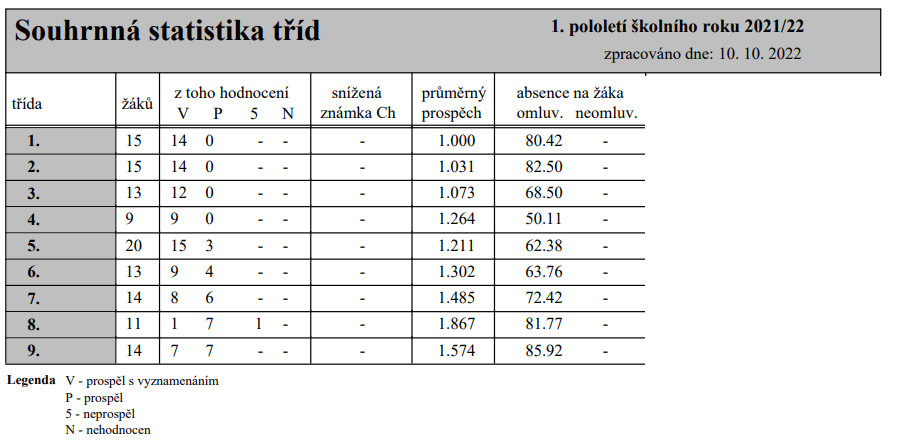 2. pololetí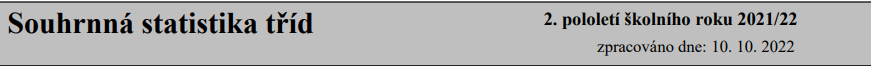 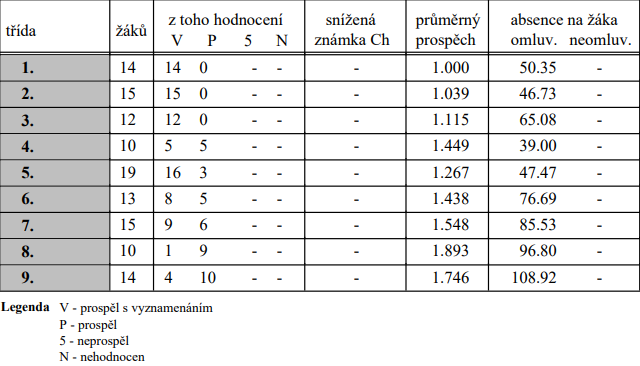 Žáci se speciálními vzdělávacími potřebamiVe školním roce 2021/2022 navštěvovalo školu celkem 12 dětí s potřebou podpůrných opatření 2.- 5. stupně (z toho dvě dívky mimořádně nadané) a 7 dětí s potřebou podpůrných opatření 1. stupně.Tito žáci jsou začleněni do běžných tříd. Pravidelná kontrolní šetření jsou prováděna ve spolupráci se SPC Ostrava, PPP Nový Jičín a PPP Frýdek-Místek. VI. testování, SCIO testy:Ve školním roce 2021/2022 proběhlo testování Českou školní inspekcí – Výběrové zjišťování výsledků žáků 21/22 pro 5. a 9. ročník. VII. Prevence sociálně patologických jevůNástěnka SOS:		Pomoc v nouzi a kontakty na příslušné instituce je umístěna v 1. patře školy Schránka důvěry:	je umístěna na chodbě u schodů směrem na sekretariát E-mailová adresa:	martovamoravka@seznam.cz; zde mohou žáci posílat e-maily s prosbou o pomoc, radu apod.Preventivní aktivity byly uskutečňovány dle stanoveného Preventivního programu školy a schváleného harmonogramu aktivit.V rámci nespecifické primární prevence (aktivity zaměřující se na podporu pozitivního klimatu školy, dodržování společenských pravidel, činnosti snižující riziko rozvoje rizikového chování) se uskutečnily např.:exkurzeo	Střední vojenská škola Moravská Třebováo	Pevnost poznání Olomouco	Brno – výstava Bodies, Špilberk – kasematyo	Prahasportovní utkánío	Olympijské hry v rámci základní školyo	Velikonoční laťkao	Branný závodo	Jarní olympiádao	Bruslení, plavánío	Lyžařský kurzzapojení do soutěžío	výtvarné, chemické, biologické, ekonomické, matematickéV oblasti specifické primární prevence (aktivity již s programem zaměřující se na daný jev rizikového chování) jsme navázali spolupráci s Mgr. Petrem Halamou (školní psycholog, psycholog a oblastní metodik prevence Šumperk), s jehož pomocí jsme zmapovali klima školy.Programy:	Táhneme za jeden provaz (2., 3., 5. ročník)		O lásce a partnerství, Prevence sexuálního rizikového chování (8. a 9. ročník)V kooperaci budeme pokračovat i další školní rok, kdy se kromě programu pro děti uskuteční rovněž školení pedagogů na téma: Jak pracovat se třídou, mapovat klima třídy apod.Během školního roku jsme se rovněž zapojili do projektu, díky kterému do naší školy začali pravidelně docházet školní psycholog a speciální pedagog. Jejich náplní byly návštěvy tříd a převážně spolupráce s 2. a 5. ročníkem. Zde budeme v součinnosti i nadále pokračovat příští školní rok.Mimoškolní a zájmová činnostPřehled zájmových kroužkůFotbalKeramickýHasičskýVčelařskýTuristickýAngličtina pro 4. a 5. tříduVěda nás bavíOzobotiZájmové kroužky probíhaly pod vedením pedagogů i externích lektorů, se kterými byly uzavřeny dohody o provedené práci s centrem volného času Klíč F-M. Minimální počet žáků navštěvujících kroužek byl 8. Kroužky probíhaly od října do května 1 x týdně po dobu 45 minut. Náplň činnosti kroužků a docházka žáků byla vedením školy pravidelně sledována a evidována. Zájmová činnost byla rovněž značně omezena z důvodu proti-pandemických opatření. Klub Rodičů žákům školy finančně přispíval na kulturní i sportovní akce pořádané školou.Zpráva metodika prevence za školní rok 2021/2022 byla vyhodnocena v červnu na pedagogické radě.Výchovné poradenství1 pedagog Úřední den výchovného poradce:pro jednání s rodiči: pondělí			13. 00. – 13. 30 hod.
pro žáky: čtvrtek				7.15 – 7.45 hod.
/nebo podle domluvy/Kariérové poradenství8. a 9. třída – výchovný poradce provedl osobní pohovory s rodiči žáků končících školní docházku o problematice profesní orientace jejich dětí.v období říjen – prosinec – Dny otevřených dveří na SŠ – proběhlo on-linedoporučení Burzy škol – on -line a prezenčněžáci obdrželi Atlas školnávštěvy zástupců středních škol do 8. a 9. třídy VIII. Aktivity školy a její prezentace na veřejnostiPrezentace školy na veřejnost:bulletin školyinformační panel v MŠ a ZŠ Morávkawebové stránky školy – www.zsmoravka.cz – nové webové stránky – úprava designu „Adaptační program pro předškoláky“– program pro budoucí prvňáčky a jejich rodičepříspěvky do místního zpravodaje MoravčanInstagram Environmentální výchovaVýrazné omezení aktivit v této oblasti – témata byla začleněna v rámci výuky: přírodověda, vlastivěda, přírodopis, zeměpis, výchova ke zdraví, občanská výchova.Dopravní výchovaTémata dopravní výchovy začleněna do ostatních předmětů: Vlastivěda, Člověk a jeho světPožární výchovaBezpečnost pohybu osob – vyučujících, dospělých i dětí v areálu školy při realizaci přístavby.Ztížené podmínky na chodbách – umístění šatních skříněk na chodbách u tříd. Seznámení s únikovými cestami za těchto změněných podmínek.Vybudování protipožárních dveří na 1. a 2. poschodí.Seznámení s chováním během mimořádných situací a situací ohrožujících zdraví. Dále s důležitými telefonními čísly PO a integrovaného bezpečnostního systému.Témata dopravní výchovy začleněna do ostatních předmětů: Vlastivěda, Člověk a jeho světIX. 	Inspekční činnosti a kontrolní činnostve školním roce 2021/2022  inspekční činnost neproběhla. výběrové zjišťování výsledků žáků ČŠI 5. a 9. třídy (matematika a český jazyk)kontrola KHS (červen 2022) – zjištěné nedostatky byly odstraněny a následnou kontrolou odstranění nedostatků potvrzeno pravidelná roční kontrola BOZP X. 	Hospodaření školy za kalendářní rok 2021XI. Opravy a investiceVe školním roce 2021/2022 byly prováděny průběžné opravy menšího rozsahu. Např. běžné opravy elektroinstalací, vodoinstalací atd., dále: úprava povrchů ve společných prostorách informační systém školy (nástěnky, informační panely, polepy)úprava zázemí pro pedagogy stavební úpravy sborovna úprava parkovacích ploch před školou (investiční akce zřizovatele)úprava vstupu do školní budovy (investiční akce zřizovatele)rozšíření portfolia IT XII. 	Další vzdělávání pedagogických pracovníků školyHlavní prioritou dalšího vzdělávání, pro školní rok 2021/2022 bylo studium metodika primární prevence, studium v oblasti IT. Další priority:Oborové vzdělávání Vzdělávání v oblasti inkluze Vzdělávání v oblasti vedení školy Vzdělávání v oblasti administrativy POKOS – Příprava občanů k obraně státu - 1Rizika kyberprostoru (aneb Hrou proti kyberšikaně) - 1Nakoukněme na využití ICT ve výuce matematiky  - 1Motivace žáků k učení - 1Formativní hodnocení - 1Konference Škola v síti informací - 1Road show pro školy – Konference spojená s IT ve školství v souvislosti s úpravou RVP/ŠVP - 1   Výuka základů programování v prostředí Make Code - 1Metodický kurz – Fenomén 3D tisk – 1XIII. Další vzdělávání nepedagogických pracovníků školy Kurz mzdového účetnictví – 1 Hygienické minimum – 5Spisová služba, archivnictví – 1 XIV. Realizace projektů financovaných z cizích zdrojů	  Ovoce a zelenina do školCílem projektu "Ovoce do škol" je mj. zvýšit oblibu produktů z ovoce a zeleniny přispět k trvalému zvýšení spotřeby ovoce a zeleniny, vytvořit stravovací návyk ve výživě dětí,  zlepšit zdravotního stav mladé populace, bojovat proti epidemii dětské obezity a zvrátit klesající spotřebu ovoce a zeleniny.Nárok na dotované ovoce a zeleninu mají zcela ZDARMA všichni žáci 1. – 5. tříd.XV. Spolupráce s odborovými organizacemi zaměstnavatelů, organizacemi zaměstnavatelů a dalšími partnery při plnění úkolů ve vzděláváníKlub rodičůOÚ MorávkaPolicie ČRHZS Frýdek – MístekZdravotní střediskaNemocnice Frýdek-MístekSvaz zahrádkářů MorávkaVčelaři MorávkaMístní knihovna MorávkaPracovní úřad ve Frýdku-MístkuTJ Sokol MorávkaLesy ČR - každoroční spolupráce se letos bohužel neuskutečnila, ale budeme se těšit opět na společné akce v příštím školním roceXVI. Činnost školní družiny Provozranní:					6.30 – 7.30 odpolední:				11.35 – 16.30 hod.Dokumentace:		Zápisní lístek		Přehled výchovně vzdělávací práce		Docházkový sešit		Plán ŠD – měsíční, roční plán		Vnitřní řád		Provozní řád		ŠVPDo školní družiny bylo přihlášeno 50 dětí (rozděleny na I. a II. oddělení).Provoz školní družiny zahájen 1. 9. 2021Projekty školní družiny:   CeloročníCelé Česko čte dětem, časopisy k zapůjčeníbylinková zahrádka (výsadba a seznámení se s léčivými účinky bylinek: šalvěj, majoránka, petržel)sportovní soutěž „buď fit“ – běh na sportovním oválu školycvičné kuchyňky   - společné pečení (kefírová buchta)soutěž o nejlepší pomazánku (zvítězila vajíčková)pečení muffinů podle receptu dětíTematickéexkurze Dlouhé stráně Jeseník (návštěva přečerpávací vodní elektrárny, která se řadí mezi 7 největších divů České republiky)Vánoční besídka – nadílka dárků dětemVánoční a jarní výzdoba školyzdobení vánočního stromečku ve vestibulu školyceloroční využití tělocvičny, hřiště a zahrady školy pracovní listy, kvízy a doplňovací cvičeníXVII. Činnost mateřské školy Charakteristika školy: 2 oddělení mateřské školy jsou součástí základní školy. Mateřská škola Morávka č. 178 (v budově ZŠ) Mateřská škola Morávka č. 177 Provoz školy: Počty integrovaných dětí: 	 	 	 	 	 	0 Děti v péči speciálního pedagoga: 					2logopedická péče mimo MŠ:  	 	 	 	 	5 logopedická péče v MŠ poskytovaná logopedickým asistentem: 	0 Počty dětí s navrženým odkladem školní docházky na další školní rok 		počet dětí s navrženým OŠD (na žádost rodičů) 	 	 	1Výchovně vzdělávací proces Vzdělávací obsah ŠVP s názvem „Svět kolem nás“ je zpracován do 5-ti integrovaných bloků.  Integrované bloky procházely ročními obdobími v jejich barvách a každý obsahoval vzdělávací oblasti předškolního vzdělávání:   Já a barevný svět Žlutý podzimní rej Modrá zimní nálada Zelené jarní probuzení Červené letní radovánky Školní vzdělávací program ŠVP vycházel ze stávajícího, který byl schválen ČŠI, a byl doplněn o aktuální podmínky a možnosti MŠ, dále zde byly podrobněji rozpracovány metody vzdělávání, očekávané výstupy, nadstandardní aktivity MŠ a evaluační činnost.  Materiální zabezpečení  Třída Skřítků (178) je rozdělena na dvě části – samostatnou ložnici a na třídu s hernou, které jsou od sebe odděleny nábytkem. Stoly a židle ve třídě odpovídají antropometrickým požadavkům. Třída Skřítků je vybavena interaktivní tabulí.  Pro nastávající školní rok  proběhla částečná obnova nábytku pro děti a pro potřeby personálu. Bylo zbudováno zázemí pro převlékání pedagogů a také opraveny šatny dětí. Pro děti byly nakoupeny hračky pro venkovní použití (lopatky, bábovičky, apod.). Ve spolupráci se základní školou byl pro děti zřízen pozemek pro pěstování různých rostlin a bylinek.  Na zahradě MŠ byla zřízena biozahrádka. Obě třídy mají nábytek uspořádán do oddělených koutků, aby děti mohly volit činnosti dle svých potřeb. Všechny didaktické pomůcky, výtvarný materiál i hračky jsou dětem dostupné. Dle finančních možností školy jsou obě třídy průběžně doplňovány didaktickými pomůckami.  Řízení MŠ MŠ je součástí právního subjektu Základní školy a mateřské školy Morávka, řízeného ředitelkou Mgr. Danou Šponarovou. Ve funkci vedoucí učitelky zůstala Bc. Pavlína Šponarová. Kontrolní a řídící činnost na pracovišti MŠ vykonává ŘŠ a vedoucí učitelka.  V MŠ je vytvořen funkční informační systém. V MŠ i na veřejnosti (nástěnky ve vestibulu ZŠ, nástěnka v knihovně, v místím zdravotním středisku a v obchodě).  Pravidelně publikujeme aktuality v místním zpravodaji Moravčan. K předávání informací o chodu MŠ máme aktuální webové stránky.  Plánování dalších aktivit je prováděno na základě předchozí analýzy, spolupráce s rodiči, která je rozšířena o činnost Klubu rodičů, městské policie Frýdek – Místek, orgány státní správy, lesy ČR, místní knihovnou, praktickým lékařem, SPC Ostrava, Místním akčním plánem F-M atdPersonální a pedagogické zajištění MŠ 178 Ve školním roce 2021/2022 pracovaly 2 plně kvalifikované pedagogické pracovnice na úvazek 100%  a jedna plně kvalifikovaná pedagogická pracovnice na úvazek 20%.Personální a pedagogické zajištění MŠ 177  	Ve školním roce 2021/2022 pracovaly 2 plně kvalifikované pedagogické pracovnice na úvazek 100%.Spolupráce s rodiči   S rodiči dětí vedeme otevřený dialog, a proto jsme se také zapojili do projektu Rodiče vítáni. Podáváme rodičům dostatek informací o probíhajícím předškolním vzdělávání, o akcích MŠ, o chování a výsledcích vzdělávání jejich dětí a to v různých formách (osobní rozhovory, nástěnky, třídní schůzky, maily, webové stránky, obecní časopis Moravčan. Informovanost rodičů a veřejnosti je pro nás velice důležitá. Webové stránky i veřejné vývěsky, proto vždy obsahují aktuální zprávy o tom, jaké akce pro děti organizujeme a v jakých termínech. Fotogalerie umožňuje rodičům prohlédnout si průběh vzdělávání a také různých akcí. Případné výchovné a vzdělávací problémy dětí řešíme s rodiči prostřednictvím osobních rozhovorů a plně respektujeme jejich názory a rozhodnutí. Poskytujeme rodičům poradenský servis. Rodiče dětí mají možnost aktivně se účastnit akcí a programu, které organizujme společně s Klubem rodičů, a mohou se podílet na realizaci těchto akcí. Je potřeba získat a motivovat více rodičů pro aktivní spolupráci s Klubem rodičů. Klub rodičů se výrazněji podílel na spolupráci a organizaci zmíněných akcí – zajištění občerstvení, programu akcí, vánočních a velikonočních dílen, dílen na výrobu dárečků pro předškoláky. Spolupráce se základní školou  Spolupráce se základní školou probíhala průběžně během celého školního roku podle aktuální potřeby. Před zápisem do školy se předškolní děti účastnily adaptačního programu společně s p. učitelkou. 1. třídy. Několikrát během školního roku se děti MŠ setkaly se školními dětmi při společných kulturních i sportovních akcích.   Akce MŠ         Informační schůzka pro rodiče Hudební představeníDivadelní představení  Drakiáda – akce KRČetba žáků 2. stupně pro děti z MŠCirkulumExkurze do místního obchodu COOP a pobočky České poštyDen rodinyDen SDH MorávkaPutování se světýlky – akce KRMobilní planetáriumVánoční nadílkaVystoupení pro senioryVánoční nadílka v MŠBeseda „Včely“Beseda s LČR Zápis do 1. třídy ZŠ  Karneval Zápis do MŠ Výlet na poníky + pasování předškoláků  Den dětí  Plavecký výcvik Lyžařský výcvikVynášení MorényPrima pokusyBesedy se speciální pedagožkou a školní psycholožkouOslava Dne matek s ilustrátorem A. DudkemZápis ukrajinských žákůV Morávce dne 10. 10. 2022Zpracoval: Mgr. Jiří Kornetaředitel školy Pedagogičtí pracovníci Pedagogičtí pracovníci Dosažené vzděláníOdborná pedagogická způsobilostVŠ pedagogická 1.stupeň ZŠVŠ pedagogická 1.stupeň ZŠVŠ pedagogická1.stupeň ZŠVŠ pedagogická1.stupeň ZŠVŠ pedagogická1.stupeň ZŠVŠ pedagogická2. st. - Z, Ov, AjVŠ pedagogická 2. st. - M -PčVŠ pedagogická 2. st. Č - Děj II. a III. st.VŠ pedagogická Fy, MVOŠ pedagogická Předškolní výchovaSŠ pedagogickáPředškolní výchovaVOŠ pedagogická Předškolní výchovaVŠ pedagogická Předškolní výchovaSŠ pedagogická Předškolní výchovaVŠ teologická Náboženství Vyšší odborná školaAsistent pedagogaSŠ – odbornáAsistent pedagogaVŠ pedagogickáAsistent pedagogaVŠ pedagogickáAsistent pedagogaVyšší odborná školaAsistent pedagogaSŠ – pedagogická VychovatelstvíVŠ pedagogická1. st. OV – ZVŠ pedagogická2. st. MVŠ pedagogická2.stVŠ- FTvaSTVTyp školyPočet žákůStřední odborná škola7Gymnázium7Učební obory5Typ školyPočet žákůŠestileté gymnázium5Zápis do 1. třídy pro šk. rok 2022/2023CelkemCelkový počet dětí, které se dostavily k zápisu:20Počet žádostí o odklad školní docházky:1Doporučeno PPP a odborným lékařem:1Počet žádostí o dřívější nástup:0Doporučeno PPP a odborným lékařem:0Vzdělávání podle § 38 školského zákona0Předpokládaný počet dětí, které nastoupído 1. ročníku:20Žáci zapsaní v závislosti na krizi na UkrajiněCelkemV průběhu března – dubna přijato:11VÝNOSY HLAVNÍ ČINNOSTVÝNOSY HOSPODÁŘSKÁ ČINNOST (VHČ)VÝNOSY CELKEM  22 681 800,96 Kč   818 682,00 Kč z toho:  výnosy z činnosti 609 MŠ,ŠD, 649 ostatní výnosy                      106 480,00 Kč Z toho: výnosy ze stravného               755 382,00 Kč výnosy ze stravného hl. činnost - 602/0300, 0310 FKSP zam., bývalí zaměstnanci, nedotovaná strava                      643 239,00 Kč úroky                                 17,22 Kč výnosy z pronájmu                  63 300,00 Kč Finanční příspěvek z Kraje UZ 33353                 18 425 331,74 Kč ESF šablony III. UZ 33063                      437 368,00 Kč Finanční příspěvek na provoz z obce                   2 700 000,00 Kč Použití fondu FKSP a čerpání rezervního fondu z daru                          70 788,00 Kč Dofinancování mezd z obce                      248 577,00 Kč Dotace z Pražma 12                         50 000,00 Kč NÁKLADY HLAVNÍ ČINNOSTNÁKLADY HOSPODÁŘSKÁ ČINNOST (VHČ)NÁKLADY CELKEM  22 675 659,43 Kč   815 763,88 Kč Finanční náklady hrazené z Kraje                 18 417 320,74 Kč potraviny               408 349,51 Kč Finanční náklady hrazené z ESF III.                      437 366,98 Kč energie                  50 003,23 Kč Finanční náklady hrazené z obce a vlastních výkonů                   2 812 105,49 Kč rozvoz, ostatní služby                  46 886,80 Kč Dofinancování mezd z obce                      248 577,00 Kč mzdy + odvody               310 524,34 Kč Náklady hrazené z dotace Pražmo                         50 000,00 Kč Náklady na stravné                       639 501,22 Kč Náklady hrazené z FKSP, z daru                         70 788,00 Kč VÝSLEDEK HOSPODAŘENÍ základní a mateřská škola                 6 141,53 Kč VÝSLEDEK HOSPODAŘENÍ doplňková činnost            2 918,12 Kč CELKOVÝ VÝSLEDEK HOSPODAŘENÍ 2021     9 059,65 Kč celodenní celodenní 6.30 – 16.30 hodin – MŠ 178 celodenní celodenní 6.30 – 16.30 hodin  - MŠ 177  Počet tříd:  Počet tříd:  Počet tříd:  Počet tříd: 2 Kapacita MŠ 178  Kapacita MŠ 178  Kapacita MŠ 178  Kapacita MŠ 178  28 Kapacita MŠ 177 Kapacita MŠ 177 Kapacita MŠ 177 Kapacita MŠ 177 27 Počet pedagogických. pracovníků Počet pedagogických. pracovníků Počet pedagogických. pracovníků Počet pedagogických. pracovníků 4Počet provozních zaměstnanců  Počet provozních zaměstnanců  Počet provozních zaměstnanců  Počet provozních zaměstnanců  2ChůvaChůvaChůvaChůva0dítě šetřené v PPP pro poruchu chování: 	 0 dítě šetřené v PPP pro odklad šk. docházky:  0dítě šetřené v SPC pro vady řeči pro návrh OŠD: Výsledky zápisu a přijímacího řízení do MŠ: 1celkový počet dětí v MŠ pro rok 2021/2022: pravidelná celodenní docházka: 	 	 47 omezená docházka na 4 h/denně: 	 	 0 k nepravidelné docházce 5dnů/měsíc: 	 0 přestup do jiné MŠ:  	 	 	 0 k zápisu do ZŠ se dostavilo:  	 	 16 odchází do ZŠ Morávka: 	 	 	 12 odklad školní docházky: 	 	 	 1